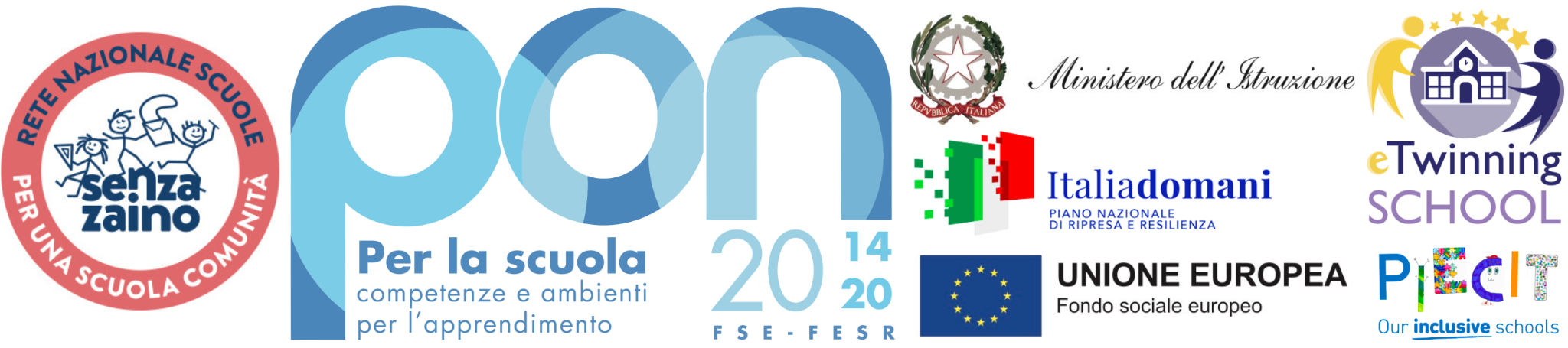 PROFILO DINAMICO FUNZIONALEAlunno:Classe:Grado di scuola: Anno scolastico:ASSE LINGUISTICOASSE COGNITIVOASSE AFFETTIVO-RELAZIONALEASSE SENSORIALEASSE MOTORIO PRASSICOASSE COMUNICAZIONALEASSE DELL’AUTONOMIAASSE DELL’APPRENDIMENTOASSE NEUROPSICOLOGICOPorto Garibaldi, lì __________________________________Il Team di sezione/il Team docenti/ Il Consiglio di Classe che ha redatto la relazione finale Il Dirigente Scolastico Prof. Gianni Luca CoppolaIstituto Comprensivo Porto GaribaldiVia Pastrengo, 1 - 44029 - PORTO GARIBALDI (Comacchio) - (Fe)Istituto Comprensivo Porto GaribaldiVia Pastrengo, 1 - 44029 - PORTO GARIBALDI (Comacchio) - (Fe)C.F.  91016560384 - Codice meccanografico: feic82000pC.F.  91016560384 - Codice meccanografico: feic82000p 0533.324697 - 0533.353438 - e-mail: feic82000p@istruzione.it - p.e.c.: feic82000p@pec.istruzione.itwww.istitutocomprensivoportogaribaldi.edu.itwww.istitutocomprensivoportogaribaldi.edu.itSpecificazioni riferite all' asseCome funziona in riferimento alle singole specificazioniSuccessivo livello di sviluppo che il soggetto mostra di possedereMetodologieComprensioneProduzione.Uso comunicativoUso di linguaggi alternativi/integrativiSpecificazioni riferite all’asseCome funziona in riferimento alle singole specificazioniSuccessivo livello di sviluppo che il soggetto mostra di possedereMetodologieLivello di sviluppo cognitivoStrategieUso in modo integrato di competenze diverseSpecificazioni riferite all’asseCome funziona in riferimento alle singole specificazioniSuccessivo livello di sviluppo che il soggetto mostra di possedereMetodologieArea del “sé”Rapporto con gli altri.Motivazione al rapporto.Specificazioni riferite all’asseCome funziona in riferimento alle singole specificazioniSuccessivo livello di sviluppo che il soggetto mostra di possedereMetodologieFunzionalità visivaFunzionalità uditivaSpecificazioni riferite all’asseCome funziona in riferimento alle singole specificazioniSuccessivo livello di sviluppo che il soggetto dimostra di possedereMetodologieMotricità globale.Motricità finePrassie semplici e complesseSpecificazioni riferite all’asseCome funziona in riferimento alle singole specificazioniSuccessivo livello di sviluppo che il soggetto mostra di possedereMetodologieMezzi privilegiati.Contenuti prevalentiModalità di interazioneSpecificazioni riferite all’asseCome funziona in riferimento alle singole specificazioniSuccessivo livello di sviluppo che il soggetto mostra di possedereMetodologieAutonomia personaleAutonomia socialeSpecificazioni riferite all’asseCome funziona in riferimento alle singole specificazioniSuccessivo livello di sviluppo che il soggetto mostra di possedereMetodologieLettura e scritturaUso spontaneo delle competenze acquisiteApprendimenti curricolariSpecificazioni riferite all’asseCome funziona in riferimento alle singole specificazioniSuccessivo livello di sviluppo che il soggetto mostra di possedereMetodologieCapacità mnesticheCapacità attentiveOrganizzazione spazio -temporaleNOME E COGNOMERUOLOFIRMAIns.te  Ins.te Ins.te Ins.te Ins.te Ins.te Ins.te Ins.te Ins.te SostegnoEducatore/EducatriceOperatori U.O.N.P.I.A./PrivatiOperatori U.O.N.P.I.A./PrivatiTutoreTutore